 -  especialidad – colegiatura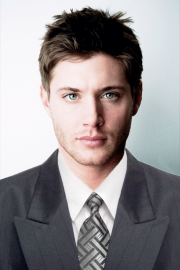 DIRECCIONRESUMENSe describe el objetivo profesional del cantidato y sus capacidades personales. Por ejemplo:  Especialista en Contabilidad y finanzas  orientado al manejo de herramientas financieras que permiten el control de la empresa tanto en el ambito nacional como internacional. Con capacidad de trabajo en equipo, adpatabiilad y tolerancia a trabajo bajo presión.FormaciónExperienciaCURSOS Y/O ESPECIALIZACIÒNCongresos, Seminarios, Cursos, Talleres, Programas de Investigación, Redes de desarrollo e investigación.  Proyectos.Detallar desde el Curso, Conferencia o Programa más reciente hasta el más alejado.  Especificar fechas y horas acumuladas, Ejem. 40 horas, 120 horas,  etc.programas informáticos Detallar  programas informáticos que manejan y  nivel de domino. Por ejemplo:MS Office  (word, excell, Power Point, Porjecto, SPSS, Visio, etc.iDIOMASInglés: avanzado, intermedio superior, intermedioPortuguésQuechuaactividadesActividades que realiza extraacadémicamente. Por ejemplo: Deportes,  voluntariado, liderazgo, membresias, filantropía, etc, proyectos.Referencias